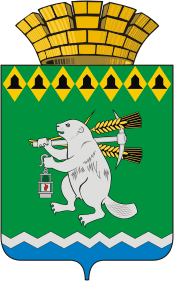 Администрация Артемовского городского округа ПОСТАНОВЛЕНИЕот                                                                                                                    №        -ПАО внесении изменений в Порядок разработки и корректировки прогноза социально-экономического развития Артемовского городского округа на среднесрочный периодПринимая во внимание Постановление Правительства Свердловской области от 05.07.2017 № 486-ПП «О Министерстве экономики и территориального развития Свердловской области», решение Думы Артемовского городского  округа от  26.01.2017  № 76 «Об утверждении структуры Администрации Артемовского городского округа»,  руководствуясь статьями  30, 31 Устава Артемовского городского округа,ПОСТАНОВЛЯЮ:1. Внести изменения в Порядок разработки и корректировки прогноза социально-экономического развития Артемовского городского округа на среднесрочный период, утвержденный постановлением Администрации Артемовского городского округа от 25.07.2016 № 839-ПА:1) пункт 5 Порядка изложить в следующей редакции: «5. Разработка Прогноза осуществляется отделом экономики, инвестиций и развития Администрации Артемовского городского округа совместно с отраслевыми (функциональными) органами, структурными подразделениями Администрации Артемовского городского округа, органами местного самоуправления Артемовского городского округа, территориальными исполнительными органами государственной власти в Артемовском городском округе, хозяйствующими субъектами, расположенными на территории Артемовского городского округа.»;2) пункт 7 Порядка изложить в следующей редакции:«7. Разработка Прогноза осуществляется в следующем порядке:1) в срок до 1 июля текущего года разрабатываются основные параметры Прогноза и направляются в Министерство экономики и территориального развития Свердловской области путем информационного наполнения разделов Прогноза в автоматизированной системе управления деятельностью исполнительных органов государственной власти Свердловской области (АСУ ИОГВ СО);2) в срок, определенный постановлением Администрации Артемовского городского округа об утверждении плана мероприятий по составлению проекта бюджета Артемовского городского округа на очередной финансовый год и плановый период, разрабатывается Прогноз.»;3) по тексту Порядка слова «Министерство экономики Свердловской области» заменить словами «Министерство экономики и территориального развития Свердловской области» в соответствующем падеже. 2. Постановление опубликовать в газете «Артемовский рабочий» и разместить на официальном сайте Артемовского городского округа в информационно-телекоммуникационной сети «Интернет».3. Контроль за исполнением постановления возложить на первого заместителя главы Администрации Артемовского городского округа 
Черемных Н.А.Глава Артемовского городского округа                                           А.В. Самочернов